บันทึกข้อความส่วนราชการ      งานครูที่ปรึกษา  วิทยาลัยอาชีวศึกษาภูเก็ต       		                    			                  ที่             		  			    	วันที่       มีนาคม 2565       	                               	 เรื่อง  รายงานผลการออกเยี่ยมบ้านนักเรียน นักศึกษา ผ่านระบบออนไลน์ (RMS) แผนกวิชา                         .          ประจำปีการศึกษา 2564                                                                                               .เรียน   ผู้อำนวยการวิทยาลัยอาชีวศึกษาภูเก็ต	ข้าพเจ้า.........................................................หัวหน้าแผนกวิชา.............................................................. ทั้งนี้ การได้ดำเนินติกตามการออกเยี่ยมบ้านออนไลน์ ประจำปีการศึกษา 2564 ซึ่งมีนักเรียนนักศึกษา จำนวนนักเรียน..........ชั้นปี ........ห้อง รวมทั้งหมด.........คน ซึ่งมีนักเรียนที่ลงทะเบียนเรียน.......คน พบนักเรียนที่มีกลุ่มเสี่ยงแผนกวิชา..............................................................  ดังนี้นักเรียนที่ขาดเรียนบ่อยเนื่องจาก..............................จำนวน........คนนักเรียนที่มีปัญหาด้าน................................................จำนวน.......คน	บัดนี้ การออกเยี่ยมบ้านนักเรียน นักศึกษา ประจำปีการศึกษา 2564 ผ่านระบบออนไลน์ (RMS) ได้ดำเนินการเสร็จสิ้นแล้ว ข้าพเจ้า.........................................................หัวหน้าแผนกวิชา................................................. ขออนุญาตสรุปรายงานผลการดำเนินงาน การออกเยี่ยมบ้านนักเรียน นักศึกษา ประจำปีการศึกษา 2564 ผ่านระบบออนไลน์ (RMS) ดังรายละเอียดที่แนบมาพร้อมนี้	จึงเรียนมาเพื่อโปรดทราบ								 ลงชื่อ.............................................								      (..............................................)							หัวหน้าแผนกวิชา................................................. ทราบ…………………………………………….………………ลงชื่อ.....................................................(นายจารึก ศรีนาค)หัวหน้างานครูที่ปรึกษาวันที่................................................... ทราบ…………………………………………….………………ลงชื่อ.....................................................(นายชาตรี คงแป้น)รองผู้อำนวยการฝ่ายแผนงานและความร่วมมือรัการาชการแทนตำแหน่ง รองผู้อำนวยการฝ่ายพัฒนาฯวันที่.................................................. ทราบ ................................................................................................................................................................ลงชื่อ.....................................................(นายวิทยา  เกตุชู)ผู้อำนวยการวิทยาลัยอาชีวศึกษาภูเก็ต                                                วันที่ …………………………………...………………… ทราบ ................................................................................................................................................................ลงชื่อ.....................................................(นายวิทยา  เกตุชู)ผู้อำนวยการวิทยาลัยอาชีวศึกษาภูเก็ต                                                วันที่ …………………………………...…………………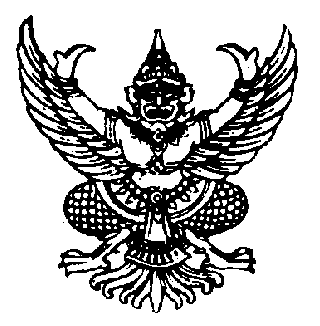 